Reticules1800-reticule-mfa-48.12224 shaped sides, 1 square bottom, 5.5x9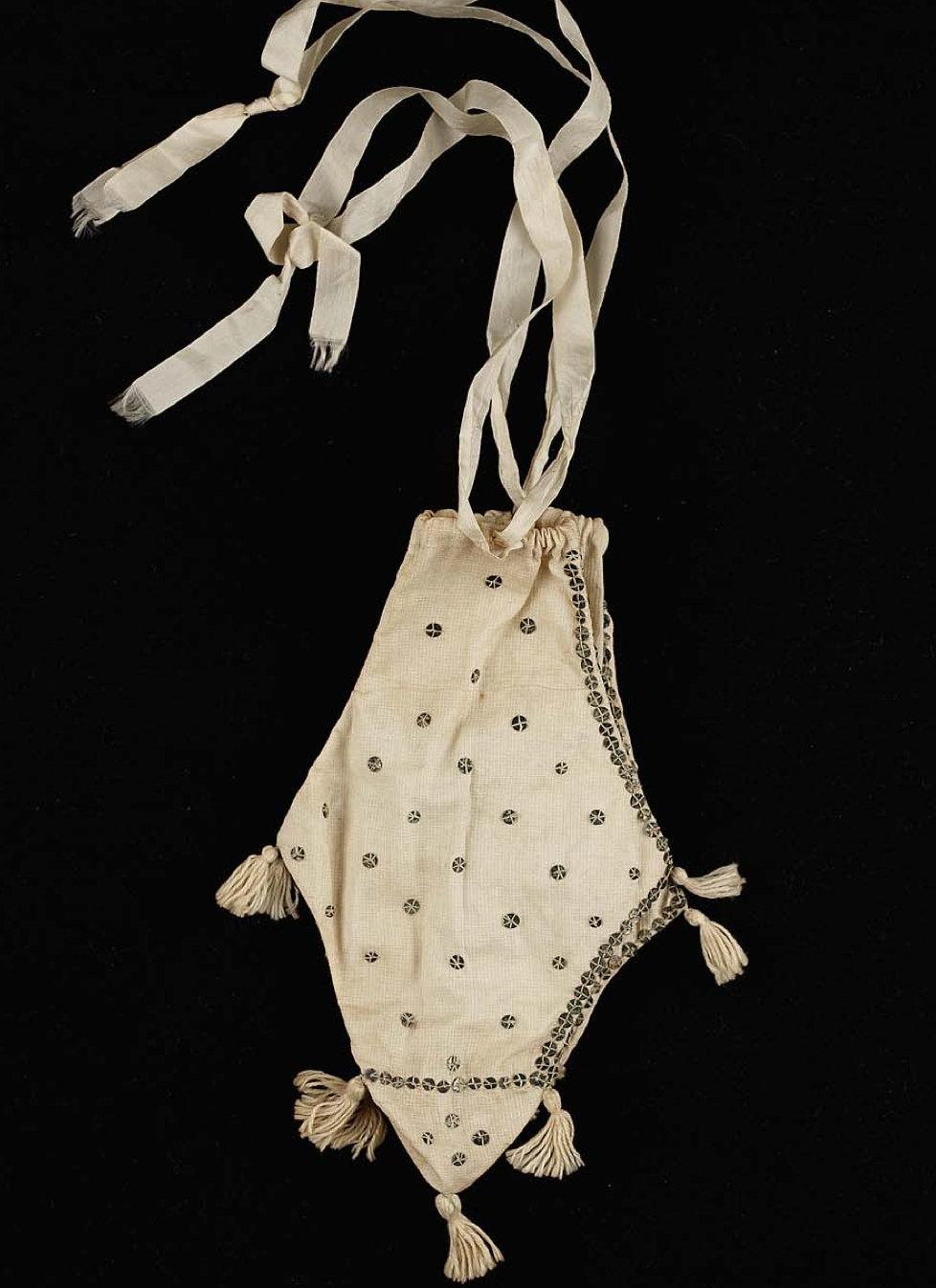 